Картотека дидактических игр по трудовому воспитанию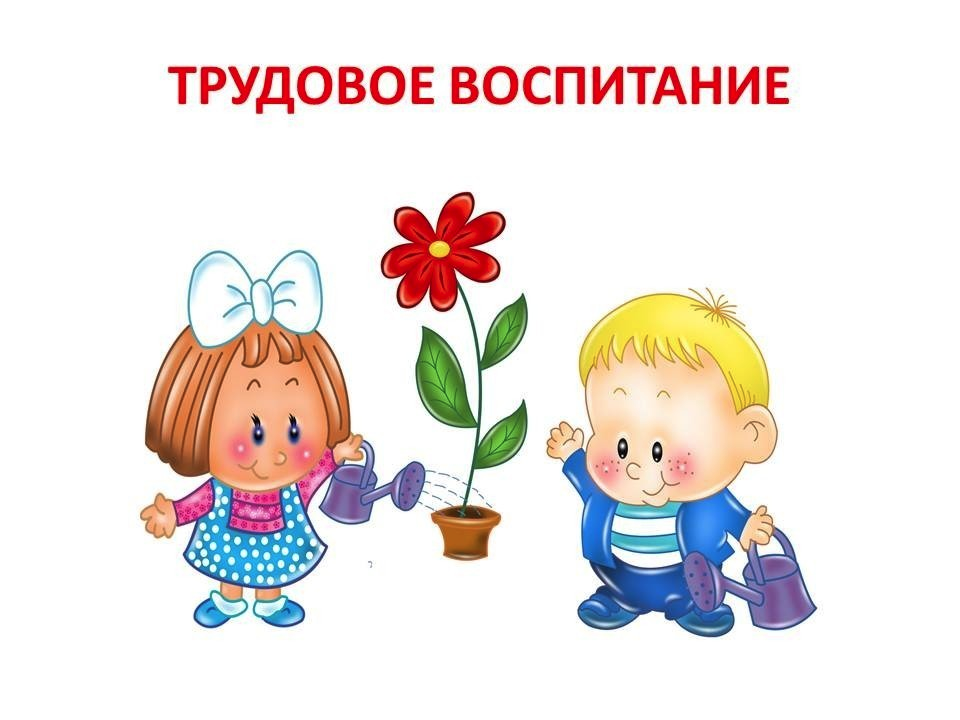 «Кому это нужно?»Цель: Закреплять представления детей о предметах и их использовании в трудовых процессах. Знакомить с профессиями.Ход игры: Воспитатель показывает детям различные предметы, просит назвать их и рассказать, когда они используются и с какой целью? Например: это половник, он нужен повару, чтобы размешивать кашу, разливать суп и компот и т.д. При проведении игры с детьми старшего дошкольного возраста воспитатель подбирает разные картинки с изображением предметов. Например: клещи, молоток, пылесос, кофемолка, штурвал, компьютер, микрофон, микроскоп, телескоп, и прочее. Дети называют профессию человека, который использует изображённый предмет в своём труде.«Кому без них не обойтись?»Цель: Закреплять знания детей о материалах, инструментах и оборудовании, необходимых людям разных профессий.Ход игры: Воспитатель называет предметы, а дети – профессию человека, которому он необходим. Например: ножницы, телефон, носилки, гвозди, кассовый аппарат, карандаш, кисть, поднос, звонок. Следует учитывать, что одни и те же предметы необходимы людям различных профессий. Например, канат нужен и спортсменам, и матросам, и строителям, и спасателям.«Для человека какой профессии это нужно?»Цель: расширять представления детей о предметах, необходимых человеку определенной профессии.Ход игры: Весы, прилавок, товар, кассовый аппарат… - продавцу. Метла, лопата, шланг, песок, лом, снегоуборочная машина… - дворнику. Стиральная машина, ванна, мыло, утюг… - прачке. Расческа, ножницы, фен, шампунь, лак для волос, машинка для стрижки… - парикмахеру и т.д.«Угадайте, что я делаю?»Цель: Расширять представления детей о трудовых действиях. Развивать внимание.Ход игры: Воспитатель и дети берутся за руки и встают в круг. В центр круга выходит ребенок. Все идут по кругу и произносят слова: Мы с тобой трудиться будем, Поручение не забудем. Не зевай, выполняй. И за мною повторяй! Воспитатель имитирует трудовые действия не только движениями, но и (по возможности) передавая звуками. Например, чистит пылесосом пол, забивает гвоздь, пилит, едет на машине, стирает, несет ведро с водой, протирает зеркало, рубит дрова, трет на терке, проворачивает что-то в мясорубке. Дети повторяют движение и угадывают его.«Зачем нужно это делать?»Цель: Формировать у детей представление о необходимости труда, расширять знания о трудовых процессах.Ход игры: Воспитатель, показывает детям картинку с изображением предмета, характеризующего то или иное действие. Дети должны назвать это действие. — Зачем нужно растение? (Лейка.) — Почему нужно кормить? (Птичка.) — Что нужно мыть? (Тарелка.) — Что нужно чистить? (Ковер.) — Что нужно стирать? (Платье.) — Что нужно гладить? (Рубашка.) — Что нужно печь? (Пирожки.) — Что нужно менять? (Постельное белье.) — Кого нужно купать? (Ребенок.) Детям старшего дошкольного возраста задают вопросы посложнее. — Зачем покупать в магазине хлеб (молоко, сосиски, фрукты)? — Зачем ремонтировать сломавшуюся игрушку? — Зачем делать еженедельную уборку квартиры? — Зачем ухаживать за своим телом?«Выбираем работу»Цель: Дать детям элементарные представления о профессиях людей, труд которых не был в сфере их наблюдений. Вызывать интерес к труду людей любой профессии.Ход игры: Воспитатель вместе с детьми встает в хоровод и предлагает идти по кругу, приговаривая: Будем дружно подрастать и работу выбирать. В космонавты мы пойдем и ракеты поведем. (Дети имитируют звук работы двигателя и полет ракеты, действуя по показу воспитателя.) В капитаны мы пойдем, Корабли мы поведем. (Дети показывают, как капитан смотрит в бинокль.) В вертолетчики пойдем, вертолеты поведем. (Дети бегут и делают круговые движения руками над головой.) Игру можно продолжить с детьми постарше, они уже самостоятельно имитируют соответствующие действия. А мы в летчики пойдем, Самолеты поведем. Первые две строки повторяются в начале каждого куплета, дети на эти слова идут по кругу. В комбайнеры мы пойдем и комбайны поведем. Мы в пожарные пойдем и пожар тушить начнем.«Что сначала, что потом?»Цель: Уточнять знания детей о правилах ухода за растениями и животными, посадки и пересадки растений, деревьев, уборке сада, сборе урожая; воспитание бережного отношения к природе.Ход игры: Воспитатель показывает детям картинки с изображением этапов пересадки комнатных растений, деревьев, овощей или уборки урожая, осенней листвы, снега, чистки аквариума и т.д, и просит разложить их по порядку выполнения действий, объясняя свой выбор.«Кто больше назовет действий?» (с мячом)Цель: учить детей соотносить действия людей различных профессий. Ход игры: Педагог называет какую-либо профессию и по очереди бросает мяч детям, которые называют, что делает человек этой профессии.«Носовой платок»Носовой платок в кармашке (достает платок из кармана), Будем нос им вытирать (показывает действие с платком), Чтобы носик, наш курносик, снова чистым был опять (убирает платок в карман). Воспитатель просит каждого ребенка показать, как он умеет пользоваться носовым платком.«Носочки»Жила-была куколка Маша. Все звали её Растеряша. Вот и сегодня: проснулась, Сладко она потянулась. Ножки она одевала – Носочки свои потеряла. Платьице Маша надела: «А фартук куда же я дела?» Капают слёзыиз глаз, Носик захлюпал тотчас. Где же платок носовой? Нет его, ой-ёй-ёй-ёй!«Варежки»Маша варежку надела: «Ой, куда я пальчик дела? Нету пальчика, пропал, В свой домишко не пропал» Маша варежку сняла: «Поглядите-ка, нашла, Ищешь, ищешь и найдёшь! Здравствуй, пальчик, Как живёшь? »«Как труд людей разрушает или спасает нашу планету»Цель: Уточнять представления детей об экологической опасности, которой подвергается наша планета. Способствовать экологическому воспитанию детей, закреплять представления о труде людей связанном с экологией страны.Ход игры: Детям раздают двухсторонние карточки с изображением весёлого и сердитого смайлика. Педагог задаёт детям вопросы. Если речь идёт о загрязнении планеты – дети показывают сердитый смайлик, если нет – весёлый смайлик и обосновывают свой выбор. Можно разделить детей на команды и устроить мини-соревнование. Побеждает команда, которая дала больше правильных и обоснованных ответовВопросы: Что происходит когда…? - промышленные предприятия, машины, электростанции выделяют дым и газы в атмосферу - заводы и фабрики сбрасывают отходы производства в реки и моря - Вырубают леса, из-за строительства городов - на заводах и фабриках стоят очистные сооружения - по дорогам сплошным потоком едут машины - пожарные тушат пожары в лесах - возле городов скапливается большое количество мусора на свалках, часто отходы горят - от катастроф на нефтяных танкерах нефть попадает в моря и океаны - учёные изобретают топливо, которое не выделяет вредных газов - почву удобряют химическими удобрениями - жители городов создают парки и заповедники и т.д.«Исправь ошибку»Цель: учить детей находить и исправлять ошибки в действиях людей различных профессий.Ход игры: Повар лечит, а врач готовит. Дворник продает, а продавец подметает. Учитель подстригает, а парикмахер проверяет тетради. Музыкальный руководитель стирает, а прачка поет с детьми песни… и т.д.«Продолжи предложение»Цель: упражнять в умении заканчивать предложения, используя слова и словосочетания, соотносимые с определенной профессией человека.Ход игры: Повар чистит… (рыбу, овощи, посуду…), Прачка стирает …(полотенца, постельное белье, халаты…). Воспитатель утром с детьми…(делает зарядку, завтракает, проводит занятия…) Дворник зимой во дворе…(сгребает снег, расчищает участки, посыпает песком дорожки…) и т.д.«Угадай профессию»Цель: Расширять представления детей о профессиях, учить детей правильно называть профессии людей по ассоциациям.Ход игры: Воспитатель показывает детям предметную картинку. Дети называют профессию человека, в труде которого этот предмет используется или является результатом его труда.Кролик — кроликовод. Теленок — телятница. Овца — овцевод. Олень — оленевод. Виноград — виноградарь. Чай — чаевод. Хлеб — хлебороб. Сад — садовод. Цветы — цветовод. Пчела — пчеловод. Трактор — тракторист. Машина — шофер. Экскаватор — экскаваторщик. Комбайн — комбайнер. Подъемный кран — крановщик. Поезд — машинист.Ведро и швабра—уборщица. Билет — кондуктор. Касса — кассир. Рубанок — столяр. Краска и кисть —маляр. Мастерок — штукатур. Кульман — инженер. Молот и наковальня — кузнец. Огнетушитель — пожарный. Самолет —летчик Космический корабль — космонавт. Пожарная машина —пожарный. Бульдозер — бульдозерист. Гоночная машина —гонщик Корабль — капитан.«Кому без них не обойтись?»Цель: Закреплять знания детей о материалах, инструментах и оборудовании, необходимых людям разных профессий.Правила: Воспитатель называет предмет, а дети — профессию человека, которому он необходим.Например: шприц, пульт управления, ножницы, мука, садовый опрыскиватель, телефон, доильный аппарат, носилки, рубанок, тачка, милицейский жезл, сверло, электрокабель, гвоздь, моток проволоки, кассовый аппарат, сумка почтальона, рулон обоев, касса, карандаш, кисть, поднос, звонок.«Накроем стол для кукол»Цель: Учить детей сервировать стол, называть предметы, необходимые для справки. Знакомить с правилами этикета (встреча гостей, прием подарков,приглашение к столу, поведение за столом). Воспитывать гуманные чувства и дружеские взаимоотношения.Ход игры: Воспитатель входит в группу с нарядной куклой. Дети рассматривают ее, называют предметы одежды. Педагог говорит, что сегодня у куклы день рождения, к ней придут гости – ее подружки. Нужно помочь кукле накрыть праздничный стол (используется кукольная мебель и посуда). Воспитатель проигрывает с детьми этапы деятельности (помыть руки, постелить скатерть, поставить в центр стола вазочку с цветами, салфетницу и хлебницу, приготовить чашки с блюдцами к чаю или тарелки, а рядом разложить столовые приборы—ложки, вилки, ножи). Затем обыгрывается эпизод встречи гостей, кукол рассаживают на места. Детям старшего дошкольного возраста с целью закрепления навыков дежурства можно показать предметные картинки с изображением перечисленных выше предметов и предложить раскладывать их по порядку, определяя последовательность сервировки стола.«Что хочет делать Маша?»Цель: Уточнять представления детей о некоторых трудовых действиях; о материалах, инструментах и оборудовании, необходимых для работы.Ход игры: Воспитатель обращается к детям от имени Маши: - Маша просит у меня тазик, ведро с водой и мыло. Подставляет кукле называемые ею предметы. - Как вы думаете, что она будет делать? (Стирать.) Правильно. А теперь Маша просит дать ей кастрюлю, молоко, сахар, соль и пшено. Что собирается делать Маша? (Кукла хочет варить кашу.) Как называется каша? В игровой форме могут быть рассмотрены и другие трудовые действия, в которых необходимы соответствующие предметы. Малышам показывают эти предметы (утюг и стопка кукольного белья — для глажения; ведро и лейка — для полива грядок и т. п.). Проводя эту игру со старшими детьми, воспитатель использует картинки с изображением предметов, соответствующих тому или иному виду труда, или просто перечисляет эти предметы (без показа иллюстраций), предлагая ребятам угадать более сложные трудовые процессы. Например: ножницы, цветная бумага, клей, линейка, карандаш — подклеивание книг, ремонт коробок, атрибутов. Игра может быть усложнена: один ребенок рисует предметы на доске, а остальные дети отгадывают вид труда или все дети одновременно рисуют на бумаге, а затем показывают рисунки друг другу и угадывают.«Кто больше назовет действий?» (с мячом)Цель: учить детей соотносить действия людей различных профессий.Правила: Педагог называет какую-либо профессию и по очереди бросает мяч детям, которые называют, что делает человек этой профессии.«Я начинаю предложение, а вы заканчиваете»Цель: закреплять представления детей о значении и результатах труда людей разных профессий. Ход игры: Если бы не было учителей, то … Если бы не было врачей, то … Если бы не было дворников, то… и т.д.«Кто, что делает?»Цель: расширять и уточнять представления детей о труде (трудовых операциях) людей разных профессий.Правила: Педагог показывает картинки или фотографии людей разных профессий и задаёт  вопрос: Кто это? Что он (она) делает?Примерные вопросы: Дворник - подметает, убирает, поливает, сгребает…Музыкальный руководитель - поет, играет, танцует, учит…Младший воспитатель (няня) - моет, убирает, вытирает, застилает, одевает, читает… и т. д.«Кто это знает и умеет?»Цель: расширять представления детей о том, какими знаниями и умениями должны обладать люди разных профессий.Правила: Педагог задаёт детям вопросы, после ответов показывает соответствующие картинки.Примерные вопросы: Кто знает детские стихи, рассказывает сказки, играет и гуляет с детьми? (воспитатель).Кто играет на пианино, знает детские песни, учит петь, танцевать, играет с детьми в музыкальные игры? (музыкальный руководитель).Кто знает организм человека, может оказать первую медицинскую помощь, умеет распознавать и лечить болезни? (врач) и т. п.«Для человека какой профессии это нужно?»Цель: расширять представления детей о предметах, необходимых человеку определенной профессии.Правила: Педагог показывает картинки с изображением предметов, необходимых человеку определенной профессии и задаё т вопрос: Для человека какой профессии это нужно? Дети должны дать ответ.Весы, прилавок, товар, кассовый аппарат… - продавцу.Метла, лопата, шланг, песок, лом, снегоуборочная машина… - дворнику.Стиральная машина, ванна, мыло, утюг… - прачке.Расческа, ножницы, фен, шампунь, лак для волос, машинка для стрижки… - парикмахеру и т. д.«Продолжи предложение»Цель: упражнять в умении заканчивать предложения, используя слова и словосочетания, соотносимые с определенной профессией человека.Правила: Педагог задаёт детям вопросы:Повар чистит… (рыбу, овощи, посуду)Прачка стирает (полотенца, постельное белье, халаты).Воспитатель утром с детьми (делает зарядку, завтракает, проводит занятия)Дворник зимой во дворе (сгребает снег, расчищает участки, посыпает песком дорожки) и т. д.«Накроем стол для кукол»Цель: Учить детей сервировать стол, называть предметы, необходимые для сервировки. Знакомить с правилами этикета (встреча гостей, приём подарков, приглашение к столу, поведение за столом). Воспитывать гуманные чувства и дружеские взаимоотношения.Ход игры: Воспитатель входит в группу с нарядной куклой. Дети рассматривают её, называют предметы одежды. Педагог говорит, что сегодня у куклы день рождения, к ней придут гости – её подружки. Нужно помочь кукле накрыть праздничный стол (используется кукольная мебель и посуда). Воспитатель проигрывает с детьми этапы деятельности (помыть руки, постелить скатерть, поставить в центре стола вазочку с цветами, салфетницу, хлебницу, приготовить чашки с блюдцами к чаю или тарелки, а рядом разложить столовые приборы – ложки, вилки, ножи).Затем обыгрывается эпизод встречи гостей, кукол рассаживают на места.Детям старшего дошкольного возраста с целью закрепления навыков дежурства можно показать предметные картинки с изображением перечисленных выше предметов и предложить раскладывать их по порядку, определяя последовательность сервировки стола.«Что сначала, что потом?»Цель: Уточнять знания детей о правилах пересадки комнатных растений.Правила: Воспитатель показывает детям картинки с изображением этапов пересадки растений и просит разложить их по порядку выполнения действий.1 Опрокидывание горшка, вынимание из него растения.2 Мытьё горшка.3 Укладывание камушков на дно горшка.4 Насыпание в горшок песка (высота 1 см).5 Насыпание в горшок поверх песка немного земли.6 Отряхивание палочкой старой земли с корней растений.7 Срезание загнивших корней.8 Посадка растения в горшок так.9 Уплотнение земли.10 Установка горшка с растением на поддон.11 Полив растения под корень.